T.C.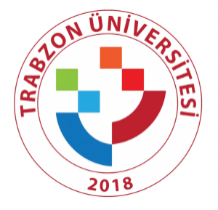 TRABZON ÜNİVERSİTESİŞALPAZARI MESLEK YÜKSEKOKULUYÜKSEKOKUL KURULU TOPLANTI TUTANAĞITOPLANTI TARİHİ	: 02.07.2021TOPLANTI SAYISI		:10TOPLANTIDA BULUNANLAR:MÜDÜR ……………………………………………: Dr. Öğr. Üyesi Harun KAHVECİBölüm Başkanı (Mülkiyet Koruma ve Güvenlik)..: Dr. Öğr. Üyesi Dönüş GENÇERBölüm Başkan Yardımcısı ……...………………...: Öğr. Gör. Aynur KAYAMüdür Yardımcısı ……………………………….	.: Öğr. Gör. İsmail Turgut PALAYüksekokul Sekreteri ( Raportör ) ………………: Mustafa TÜRKMEN Toplantıda Bulunmayanlar : YokToplantıya Dr. Öğr. Üyesi Harun KAHVECİ başkanlığında saat 15.00’da başlandı. Gündeme geçildi.GÜNDEM:Meslek Yüksekokulumuz Mülkiyet Koruma ve Güvenlik Bölümü Sivil Savunma ve İtfaiyecilik Programı ders içeriğinin yenilenmesi,2021-2022 Eğitim Öğretim Yılı Güz yarıyılında uygulama dersi için uygulama sahası olarak yapılması planlanan kamu kurum ve kuruluşlarının belirlenmesi,2020-2021 Eğitim Öğretim Yılının dönem sonu değerlendirilmesi,2021-2022 Eğitim Öğretim Yılı dönem içerisinde yapılacak olan eğitim ve etkinliklerin planlanması,KARARLAR:17.06.2021 Tarihli Resmi Gazetede yayınlanan “YÜKSEKÖĞRETİMDE UYGULAMALI EĞİTİMLER ÇERÇEVE YÖNETMELİĞİ“ kapsamında Meslek Yüksekokulumuz Mülkiyet Koruma ve Güvenlik Bölümü Sivil Savunma ve İtfaiyecilik Programı ders içeriklerinin bölüm kurulunda incelenerek değerlendirilmesine,2021-2022 Eğitim Öğretim Yılı Güz yarıyılında uygulama dersi için uygulama sahası olarak yapılması planlanan kamu kurum ve kuruluşlarının;Trabzon Büyükşehir Belediye Başkanlığı İtfaiye Daire BaşkanlığıTrabzon Valiliği İl Afet Acil Durum MüdürlüğüMeydan Havalimanı İtfaiyeOrganize İtfaiyeOrman İtfaiyeKızılayYerel Sivil Toplum Kuruluşları olmasına,Bölüm kurulu tarafından ilgili kurum ve kuruluşlar ile görüşülerek “Alan Uygulamaları-I” dersi kapsamında protokoller hazırlanmasına,2020-2021 Eğitim Öğretim yılının genel bir değerlendirilmesi yapılarak, Dönem sonu Değerlendirme raporunun hazırlanıp, Şalpazarı Meslek Yüksekokulu resmi web sayfasında (salpazarimyo.trabzon.edu.tr) yayınlanmasına,2021-2022 Eğitim Öğretim Yılı içerisinde Meslek Yüksekokulumuz akademik ve idari personellerine, öğrencilerine ayrıca iç ve dış paydaşlardan gelen talepler doğrultusunda Birey ve Aileler İçin Afet Bilinci Eğitimi, Afet Farkındalık Eğitim, Yangın Eğitimi ve Tatbikatı, Deprem Tatbikatı düzenlenebilmesine,28 Eylül - 1 Ekim İtfaiye Haftasında; Yangın Farkındalık Eğitimi ve Yangın Tatbikatı düzenlenmesine11-15 Ekim’de Sıfır Atık Uygulama Eğitiminin düzenlenmesine,12 Kasım Afet Eğitim Hazırlık Günü Üniversitemizde ve Şalpazarı’nda bulunan okullarda öğrencilerimizle beraber tehlike avı etkinliği düzenlenmesine28 Şubat Sivil Savunma Günü ve 1-7 Mart Deprem Haftasında Afet Farkındalık Eğitim ve Deprem Tatbikatı düzenlenmesine5 Aralık Gönüllük Gününde öğrencilerimiz ile birlikte gönüllülük faaliyeti bulunan (AFAD, Büyükşehir Belediye İtfaiyesi, Orman İtfaiye, Yerel STK’lar) kurum ve kuruluşlara ziyaret düzenlenmesineDönem içerisinde öğrenciler ile birlikte Doğa yürüyüşü, Oryantirink, Kampçılık vb faaliyetlerin gerçekleşmesine,Konunun Müdürlük makamına iletilmesine;Oy birliği ile karar verildi.